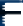 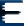 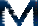 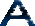 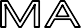 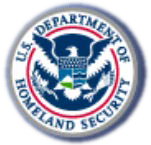 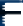 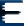 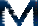 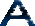 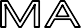 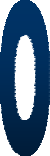 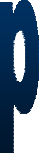 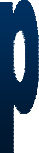 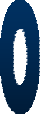 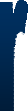 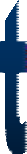 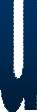 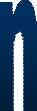 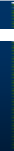 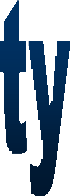 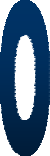 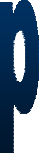 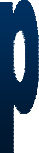 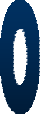 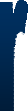 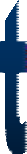 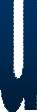 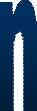 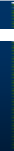 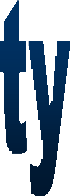 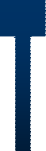 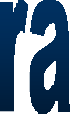 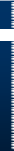 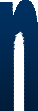 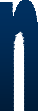 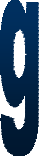 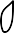 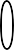 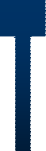 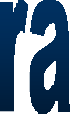 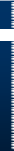 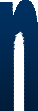 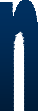 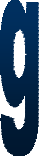 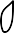 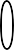 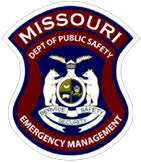 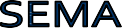 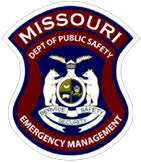 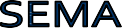 Class Title:ICS400 – Advanced Incident Command SystemICS400 – Advanced Incident Command SystemICS400 – Advanced Incident Command SystemClass Date:August 5-6, 2019August 5-6, 2019August 5-6, 2019Sponsor(s):Missouri State Emergency Management Agency, University of Missouri Fire and Rescue Training Institute, MUFRTIMissouri State Emergency Management Agency, University of Missouri Fire and Rescue Training Institute, MUFRTIMissouri State Emergency Management Agency, University of Missouri Fire and Rescue Training Institute, MUFRTICourse Description:This course provides training on and resources for personnel who require advanced application of the Incident Command System (ICS). This course expands upon information covered in ICS 100 through ICS 300 courses. The target audience for this course is senior personnel who are expected to perform in a management capacity in an Area Command or Multi-Agency Coordination Entity. Prerequisites: ICS 100, ICS 200, ICS 300 and IS 700 and IS 800. This course provides training on and resources for personnel who require advanced application of the Incident Command System (ICS). This course expands upon information covered in ICS 100 through ICS 300 courses. The target audience for this course is senior personnel who are expected to perform in a management capacity in an Area Command or Multi-Agency Coordination Entity. Prerequisites: ICS 100, ICS 200, ICS 300 and IS 700 and IS 800. This course provides training on and resources for personnel who require advanced application of the Incident Command System (ICS). This course expands upon information covered in ICS 100 through ICS 300 courses. The target audience for this course is senior personnel who are expected to perform in a management capacity in an Area Command or Multi-Agency Coordination Entity. Prerequisites: ICS 100, ICS 200, ICS 300 and IS 700 and IS 800. Target Audience:Law Enforcement, Fire, Emergency Medical Services (EMS), and Emergency ManagementLaw Enforcement, Fire, Emergency Medical Services (EMS), and Emergency ManagementLaw Enforcement, Fire, Emergency Medical Services (EMS), and Emergency ManagementLocation:Phelps County Sheriff’s Office500 W 2nd StRolla, MO  65401 Phelps County Sheriff’s Office500 W 2nd StRolla, MO  65401 Phelps County Sheriff’s Office500 W 2nd StRolla, MO  65401 Class Limit:303030Enroll online at:https://www.sematraining.com/courses/18/offerings/7516https://www.sematraining.com/courses/18/offerings/7516https://www.sematraining.com/courses/18/offerings/7516For Issues or Questions Enrolling Contact:For Issues or Questions Enrolling Contact:Laura Norris, State Training OfficerPO Box 116Jefferson City, MO  65102Phone:  (573) 522-4098          Fax:  (573) 526-9262Laura Norris, State Training OfficerPO Box 116Jefferson City, MO  65102Phone:  (573) 522-4098          Fax:  (573) 526-9262If you need assistance or special accommodations for this training, please contact Laura Norris at (573) 522-4098, Laura.Norris@sema.dps.mo.gov or June Simonton at (573) 526-9121, June.Simonton@sema.dps.mo.gov prior to the training date.If you need assistance or special accommodations for this training, please contact Laura Norris at (573) 522-4098, Laura.Norris@sema.dps.mo.gov or June Simonton at (573) 526-9121, June.Simonton@sema.dps.mo.gov prior to the training date.If you need assistance or special accommodations for this training, please contact Laura Norris at (573) 522-4098, Laura.Norris@sema.dps.mo.gov or June Simonton at (573) 526-9121, June.Simonton@sema.dps.mo.gov prior to the training date.If you need assistance or special accommodations for this training, please contact Laura Norris at (573) 522-4098, Laura.Norris@sema.dps.mo.gov or June Simonton at (573) 526-9121, June.Simonton@sema.dps.mo.gov prior to the training date.